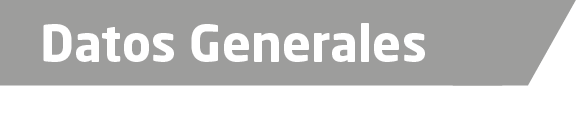 Nombre Blanca Margarita López HernándezGrado de Escolaridad Maestría en Ciencias PenalesCédula Profesional (Licenciatura) 4406831Cédula profesional (Maestría) En trámiteTeléfono de Oficina 2299-35-70-97Correo Electrónico xalany@hotmail.comDatos GeneralesFormación Académica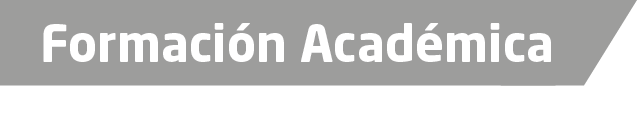 2000-2003Licenciatura en Derecho en la Universidad Mexicana Campus Veracruz, S.E.A.Ubicada en la Ciudad de Veracruz, Veracruz.2005-2007Maestría en Ciencias Penales en la Universidad Autónoma de Veracruz Villa RicaUbicada en la Ciudad de Boca del Río, Veracruz.Trayectoria Profesional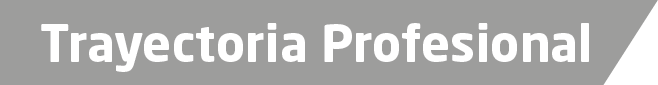 2010 a la fechaFiscal en la Fiscalía General de Justicia del Estado de Veracruz.Diversas adscripciones en el Estado2007-2010Analista Jurídico en la Policía Intermunicipal Veracruz-Boca del Río.Ubicada en la Conurbación Veracruz-Boca del Río.2006-2007Analista Jurídico en la Policía Municipal del H. Ayuntamiento de Veracruz.Ubicada en la Ciudad de Veracruz, Veracruz.1999-2005Secretaría Procuraduría General de la República, Delegación Estatal de Veracruz.Diversas Áreas dentro de la Delegación Estatal de Veracruz.Ae Conocimiento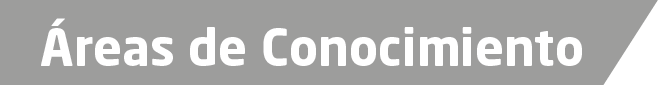 Derecho Penal